BID NOTICE/ EXTENSION OF THE CLOSING DATE OF BIDS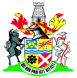 NEWCASTLE MUNICIPALITYThe closing date of the following bid were extended due to the NATIONWIDE LOCKDOWN ANNOUNCED BY THE PRESIDENT OF THE REPUBLIC OF SOUTH AFRICA. The extension of the closing date was Friday, 24 April 2020 at 12:00 however the bids did not close due to the extension of the lockdown.     The extended closing date of these bids (in the table above) has been moved to Friday, 03 July 2020 at 12:00. Bidders that already submitted their bids can still resubmit should they wish to do so. All other details remain unchanged. For any further clarity, please do not hesitate to contact Sthe Dlamini (SCMU) on 034 328 7701.     Mr. M Mayisela     Acting Municipal Manager     Newcastle Municipality:      Municipal Civic Centre     37 Murchison Street     Private Bag X6621     Newcastle,      2940BID NOBID NAMETECHNICAL ENQUIRIESCOMPULSORY BRIEFING SESSION/DATEBID DOC. AVAILABILITY ORIGIONAL CLOSING DATEB022-2019/20Supply, Delivery And Offloading of Heavy Duty Steel Folding Trestle Tables for Charlestown and JBC HallsMpume Shabalala034 328 8617066 051 8473N/A Thursday, 19 March 2020Friday , 27 March 2020B024-2019/20Supply And Installation Of Backup Exec Licence For Newcastle MunicipalityBongani Hlatshwayo034 328 7686082 391 5631N/A Thursday, 19 March 2020Friday , 27 March 2020A027-2019/20Request for Proposals for Panel of Architectural Professionals, Technologist and Urban DesignersShahil Singh034 328 7905N/AThursday,27 February 2020Friday , 27 March 2020A036-2019/20Supply & Delivery of Personal Protective Clothing (Flame & Acid Resistance Overalls and Electrical Arch Flash Kits for Electrical/Mechanical ServicesZakhe Dube 34 3121201/2N/A   Thursday, 12 March 2020Friday , 27 March 2020B023-2019/20Request for Proposal For Operating, Managing And Maintaining The Fuel Supply At The Newcastle Airport  Laurence Short 034 328 8616083 628 0699Monday,16 March 2020  @ 12h00Boardroom B201, 2ndFloor, Tower Block, 37 Murchison Street, NewcastleTuesday, 10 March 2020Friday, 03 April 2020